M.O.S.E.S.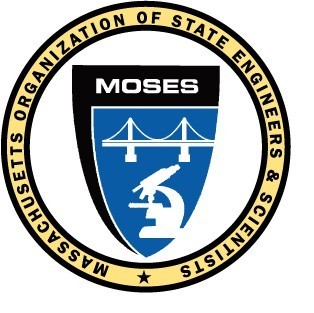 BOARD OF DIRECTORS MEETINGTuesday, January 10, 2023Sheraton, Framingham and remote via Zoom video conferencingPresident Russell called the meeting to order at 10:10 a.m.  This is the 34rd board meeting using video conferencing with a hybrid in-person / remote meeting format.President Russell asked for a moment of silence for recently deceased Board member Ellie Donovan who worked for the DEP.Mr. Mulvey was not present at this meeting.President Russell appointed Joe Dorant as Sergeant at arms and MOSES Attorney Ryan Cross as Parliamentarian. President Russell issued the oath of office the MOSES Directors and Trustees who were not present at the December General Membership meeting.The General Membership meeting minutes from the December 13, 2022 meeting were read.The Board of Directors meeting minutes from the December 13, 2022 meeting were read.MOTION by Mr. Dorant / Mr. Forgione to accept the Board of Directors meeting minutes that PASSED UNANIMOUSLY. The correspondence to and from MOSES was read. The Treasurer’s report for December 2022 was presented by Treasurer Leger.MOTION by Ms. Ramirez / Ms. Farris to accept the Treasurer’s report that PASSED.The following committee reports were given;Commonwealth Collective Bargaining – Mr. Bardzik and Ms. Leger, Co-ChairsMassDOT Collective Bargaining – Mr. DelVento and Mr. Bondeson, Co-ChairMWRA Collective Bargaining – President Russell, ChairBudget Committee – Mr. Bardzik, ChairLegislative Committee – Mr. Dorant, ChairGIC Insurance Committee – Mr. McCullough, ChairHealth and Welfare Trust – Ms. Leger, Co-ChairGoodwill Committee – Mr. Bardzik, ChairGrievance Committee – Mr. Ryan, MOSES AttorneyPresident Russell gave his administrative report.  The topics included continuing issues with WorkPartners, the status of EO 595, unvaccinated DOT employees returning to work, the use or lose carryover matrix, the increase in PFML payment rates, and the status of hiring MOSES employees. President Russell issued the oath of office to Board member Jean Pierre Telemaque. OLD BUSINESS: NoneNEW BUSINESS: MOTION (20230110-1) by Ms. Leger / Mr. Bondeson to enable a smooth transition of the MOSES treasurer position, this motion is to allow MOSES to pay former treasurer Michael Galvin for time spent helping the new treasurer through the transition period and assist with the MOSES tax filing. Hourly rate will be at his DCR rate. Funds to come from the administration account not to exceed $3,500.MOTION PASSED MOTION (20230110-2) by Mr. Bondeson / Ms. Leger to approve the Presidents appointments to the 2023 Commonwealth Collective Bargaining committee, DOT Collective Bargaining committee, MWRA Collective Bargaining committee and the MOSES Health and Welfare committee. MOTION PASSED MOTION (20230110-3) by Mr. Bardzik / Mr. Russell to add a new MOSES Scholarship in memory of Board member Ellie Donovan who recently pass away.  The scholarship will be funded by the Goodwill Committee.  MOTION PASSED UNANIMOUSLY GOOD OF THE ORDER Mr. Gottshall presented labor history on this day.  On January 10, 1860 the Pemberton mill in Lawrence Massachusetts collapsed and caught fire in one of the worst disasters in the state.  Web link: The Pemberton Mill Disaster - New England Historical Society .Also on this day in 1980, George Meany, long time President of the AFL-CIO passed away.George Meany | AFL-CIO (aflcio.org)Mr. Epstein expressed solidarity for the 7,500 nurses in the New York State Nurses Association at Montefiore Bronx and Mount Sinai Hospitals in NYC who are on strike for better working conditions. BREAKING: NYC Nurse Strike Ends as NYSNA Declares Historic Victories at Montefiore and Mount Sinai | New York State Nurses AssociationMOTION by Ms. Cunningham / Mr. Forgione to adjourn that PASSED.The meeting adjourned at 2:15 p.m.Respectfully submitted,Allen Bondeson, MOSES Secretary